Fonds Libre d'être Moi Formulaire de demandeVeuillez utiliser ce formulaire pour nous présenter votre proposition de projet. Merci de remplir toutes les sections ci-dessous Informations à propos de l’Organisation candidateCritères d’éligibilitéInformations à propos du projetSignature pour les Conditions générales de SubventionInformations à propos de l’Organisation candidateCritères d’éligibilitéInformations à propos du projetPlan de travailLes activités dans votre plan d’action sont censées indiquer la meilleure façon de mettre en place LEM/ACC dans votre contexte local. Créativité, innovation et adaptation sont encouragées.Pour les candidates qui ne mettront pas en place à la fois LEM et ACC, merci de remplir uniquement les champs qui s’appliquent.Commentaire sur les Résultats : Les résultats indiqués dans la matrice ci-dessous sont pris directement de la Chaîne de Résultats de la Phase III de LEM/ACC. Vous pouvez revoir le cadre de résultats dans la Présentation de la Subvention LEM fournie. Les résultats sont fixes car ce sont les résultats que nous souhaitons obtenir d'ici la fin de la Phase III en 2026. Le type et le nombre d'activités sont en revanche flexible et seront déterminés par votre OM. Identifiez les activités qui contribueront le mieux aux résultats et listez-les ci-dessous.Conditions généralesSi votre demande de subvention est validée, vous acceptez les conditions générales suivantes :  DéclarationAu nom de la ou les organisations mentionnée(s) ci-dessus, je confirme que tous les fonds demandés dans ce formulaire seront utilisés pour atteindre des filles, ou des filles et des garçons, avec des expériences Libre d’être Moi / Agir sur la confiance en son corps de qualité. Si la demande de subvention est acceptée, je m’engage à faire parvenir un Plan d’action et fournir un compte-rendu à chaque trimestre sur les progrès effectués et les vies atteintes au sein de mon OM/AC, en me servant de l’Outil de suivi et de compte-rendu trimestriel LEM (OSCRT).Signé :Nom :	 Commissaire Générale :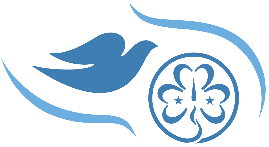 Nom de l’Organisation(s) membre(s) / Association composantePaysNom du contactPoste/RôleAdresse e-mail du contactLangue(s) parlée(s)Site web et réseaux sociaux de l’OM/Association composante1.1. Expérience avec le Programme LEM/ACCVotre OM a-t-elle mis en place le programme Libre d’être Moi/Agir sur la Confiance en son corps dans le passé ? Si oui, fait-il encore partie de votre programme Guide ? 1.2. Personnel impliqué dans le projetVeuillez indiquer dans le tableau ci-dessous toutes les personnes qui feront partie de la mise en place du projet.1.2. Personnel impliqué dans le projetVeuillez indiquer dans le tableau ci-dessous toutes les personnes qui feront partie de la mise en place du projet.1.2. Personnel impliqué dans le projetVeuillez indiquer dans le tableau ci-dessous toutes les personnes qui feront partie de la mise en place du projet.Noms des Membres de l’équipePoste/Responsabilité au sein de l’OMAdresse e-mailVeuillez cocher la case (/) Je confirme que toutes nos cotisations ont été payées à l’AMGE ou qu’un plan de paiement a été convenu) Je confirme que nous avons atteint notre cible de vies touchées par LEM/ACC comme prévu par la subvention précédente (le cas échéant)Commentaires : Commentaires : Intitulé du projet (dans votre langue) :Objectif de la subvention :LEM            ACC            LEM & ACCCoût total du projet (GBP) :(Vous pouvez utiliser ce convertisseur de devises)£Montant de la subvention requis (GBP) : £Quand aimeriez-vous démarrer le projet ? (mois/année)Quand le projet finirait-il ?  (mois/année)Date de soumission :Objectifs du projetQue souhaitez-vous accomplir d’ici la fin du projet et en quoi cela correspond-il aux objectifs du programme LEM /ACC ?PertinencePourquoi avez-vous choisi de mettre en place LEM/ACC ? Quelles sont vos inquiétudes pour votre pays au sujet de la confiance en son corps et l’estime de soi des enfants et des jeunes ? Quel impact prévoyez-vous que votre projet aura ?Comment ce projet aidera-t-il votre OM à atteindre ces objectifs organisationnels/stratégiques ? (Mettez en avant ce que vous voulez réaliser pour vos guides/membres à travers ce projet et en quoi ce projet sera bénéfique pour l'OM.)Cible de vies touchées Combien d’enfants/jeunes suivront LEM ou ACC et recevront un insigne ? (Merci de les séparer par âge et genre et de ne pas ajouter de multiplicateurs)Commentaire sur le Coût par vie atteinte (CVA) : Le coût mondial moyen de Dove est de 0,50 GBP par vies atteintes (VA). Pour avoir accès au financement total de 5 000 GBP, il vous faudra atteindre directement un total de 3 333, soit un résultat d'environ 10 000 VA. Le calcul est le suivant :5 000 GBP / 0,50 GBP = 10 000 (VA)Pour atteindre le total de 10 000 VA, il vous faudra atteindre directement 3 333 jeunes (10 000/3 = 3 333)Le programme LEM nécessite que les filles qui ont participé aux séances LEM atteignent 2 autres filles dans le cadre de leur Projet Passer à l'action. Donc, pour chaque fille/personne ayant effectué les séances LEM, il y aura un total de 3 VA (1 vie atteinte directement + 2 vies atteintes indirectement). Ainsi, votre total de VA pourrait faire baisser le CVA car vous n'investissez réellement que sur les vies atteintes directement. C'est de cette façon que Dove calcule ses CVA. Cependant, dans votre proposition de financement, nous vous demandons d'indiquer votre cible de VA directement. Vous êtes encouragées à aller au-delà des 10 000 VA dans la mesure du possible, en mettant à profit toutes les ressources que votre OM peut contribuer et votre méthodologie pour mettre en œuvre le programme. Comment comptez-vous atteindre vos cibles ? Allez-vous l’offrir à des membres existants ? Ou également atteindre de nouveaux membres ? Veuillez préciser comment le projet sera proposé aux enfants et jeunes.(Cela fait référence de votre méthodologie de sensibilisation - comment les participant.e.s sont-iels choisi.e.s ? qui sera ciblé ? comment comptez-vous atteindre plus de bénéficiaires ?)Nous recherchons des projets qui s’adressent à la communauté entière. Quelle est la portée géographique ? Quels sont les groupes nécessitant un enseignement spécialisé/adapté et comment seront-ils atteints ? Comment relancer les membres inactifs ? (Par ex. des groupes nécessitant un enseignement spécialisé/adapté incluent des personnes avec des handicaps, les populations indigènes, les gens vivant dans des milieux isolés géographiquement, les populations vivant dans des circonstances difficiles, comme la guerre, des conditions de vie insalubres, des camps d'évacuation ou de réfugiés, etc. Il est crucial que vous soyez en mesure d'analyser/réfléchir à la conjecture de votre pays). Comment allez-vous intéresser les groupes marginalisés/sous-représentés/vulnérables avec votre projet ? Si possible, veuillez donner une estimation en chiffres ou % des groupes ciblés.  Combien de Formatrices locales/régionales/nationales recevront-elles une Formation des Formatrices (FDF) pour animer LEM/ACC ? Combien de responsables (nationaux.les/locaux.les) seront formé.e.s pour mettre en place LEM/ACC directement avec des enfants et des jeunes ? (Veuillez séparer par genre)PlaidoyerNous voulons vous encourager à militer au niveau national ou régional pour la confiance des filles en leurs corps. Avez-vous des projets de plaidoyer que vous souhaiteriez démarrer ou croître ? Quel type d’accompagnement l’AMGE pourrait-elle vous offrir ? (hors subvention) (Le plaidoyer implique d'interpeler les décisionnaires pour qu'iels fassent quelque chose pour changer ou améliorer la confiance en son corps des filles au sein de leur communauté/pays ; le plaidoyer n'est pas la même que les projets Passer à l'action de LEM. Pour plus de conseils à propos du plaidoyer, référez-vous à la boîte à outils sur le plaidoyer : https://www.wagggs.org/fr/resources/advocacy-toolkit-speak-out-her-world/) DurabilitéPour assurer la durabilité, nous recommandons fortement aux OM d'incorporer LEM au sein de leurs programmes existants ; comment comptez-vous supporter le programme même sans financement ? (Par ex. Formation pair-à-pair pour la durabilité technique ; attirer de nouveaux membres et envisager de nouveaux partenariats pour la durabilité financière)Contribution de l’OrganisationQuelle contribution sera faite de la part de votre OM à ce projet ? (par ex. ressources humaines/financières ; inclusion ou intégration de LEM dans les événements, activités ou programmes déjà prévus de l’OM, etc.)   InnovationNous encourageons les OM à réfléchir à de nouvelles idées qui pourraient améliorer ou actualiser votre travail et votre offre. Pouvez-vous nous dire ce que vous comptez envisager cette année qui pourrait améliorer l’offre LEM/ACC au sein de votre OM ? En quoi LEM sera-t-il mis en œuvre de façons nouvelles et créatives ? – par ex. Digitalisation de LEM, festival LEM, inclusion des activités LEM dans les camps/jamborees etc.PartenariatsExiste-t-il des partenariats que vous envisagez auprès d’agences gouvernementales, d’organisations locales ou internationales ou des entreprises pour accroître la portée de LEM/ACC ? Listez tous les projets ou travail en cours autour de potentiels partenariats avec d'autres organisations dans votre pays pour aider à étendre la portée du programme.Suivi & Evaluation Toutes les OM bénéficiaires d’une subvention LEM/ACC doivent rendre des comptes-rendus trimestriels. Veuillez décrire comment votre organisation rassemblera les données/informations pour le compte-rendu de l’AMGE et comment ces données seront utilisées à un niveau national pour l’apprentissage et le développement. (Décrivez ici votre vision, votre plan ou vos méthodes pour collecter les données et faites part de tout système de compte-rendu, le cas échéant. Qui sera chargé.e de consolider les données ? Comment les données seront-elles rapportées en interne ? Qui s'assurera que des données sont disponibles ? Nous organiserons une séance d'orientation séparée sur l'Outil de Suivi et de Compte-rendu trimestriels une fois que l'OM sera acceptée)Communication & VisibilitéAvez-vous une stratégie nationale de communication et visibilité en place ? Comment prévoyez-vous de promouvoir le projet et encourager à participer ? Comment récoltez-vous des témoignages et communiquez à propos des réussites ? Accompagnement pour la mise en place du projetUne partie des objectifs de la subvention est d'aider les OM à développer leurs compétences. Nous ne serons pas forcément en mesure de tout couvrir ou fournir, mais nous verrons ce que les besoins communs sont et comment nous pouvons répondre à ces besoins lors de la mise en œuvre du projet. Veuillez indiquer l’accompagnement technique dont vous pourriez avoir besoin de la part de l’AMGE ou d’autres partenaires (hors subvention) pour mettre en place le projet et atteindre ses objectifs.  Activité/RésultatVeuillez indiquer toutes les activités principales qui seront mises en place pour atteindre le résultat prévuCalendrier de mise en œuvre Veuillez indiquer avec des couleurs la période lors de laquelle l’activité est prévue.Calendrier de mise en œuvre Veuillez indiquer avec des couleurs la période lors de laquelle l’activité est prévue.Calendrier de mise en œuvre Veuillez indiquer avec des couleurs la période lors de laquelle l’activité est prévue.Calendrier de mise en œuvre Veuillez indiquer avec des couleurs la période lors de laquelle l’activité est prévue.Calendrier de mise en œuvre Veuillez indiquer avec des couleurs la période lors de laquelle l’activité est prévue.Calendrier de mise en œuvre Veuillez indiquer avec des couleurs la période lors de laquelle l’activité est prévue.Calendrier de mise en œuvre Veuillez indiquer avec des couleurs la période lors de laquelle l’activité est prévue.Calendrier de mise en œuvre Veuillez indiquer avec des couleurs la période lors de laquelle l’activité est prévue.Calendrier de mise en œuvre Veuillez indiquer avec des couleurs la période lors de laquelle l’activité est prévue.Calendrier de mise en œuvre Veuillez indiquer avec des couleurs la période lors de laquelle l’activité est prévue.Calendrier de mise en œuvre Veuillez indiquer avec des couleurs la période lors de laquelle l’activité est prévue.Calendrier de mise en œuvre Veuillez indiquer avec des couleurs la période lors de laquelle l’activité est prévue.Calendrier de mise en œuvre Veuillez indiquer avec des couleurs la période lors de laquelle l’activité est prévue.Calendrier de mise en œuvre Veuillez indiquer avec des couleurs la période lors de laquelle l’activité est prévue.Calendrier de mise en œuvre Veuillez indiquer avec des couleurs la période lors de laquelle l’activité est prévue.Calendrier de mise en œuvre Veuillez indiquer avec des couleurs la période lors de laquelle l’activité est prévue.Calendrier de mise en œuvre Veuillez indiquer avec des couleurs la période lors de laquelle l’activité est prévue.Calendrier de mise en œuvre Veuillez indiquer avec des couleurs la période lors de laquelle l’activité est prévue.Calendrier de mise en œuvre Veuillez indiquer avec des couleurs la période lors de laquelle l’activité est prévue.Calendrier de mise en œuvre Veuillez indiquer avec des couleurs la période lors de laquelle l’activité est prévue.Calendrier de mise en œuvre Veuillez indiquer avec des couleurs la période lors de laquelle l’activité est prévue.Calendrier de mise en œuvre Veuillez indiquer avec des couleurs la période lors de laquelle l’activité est prévue.Calendrier de mise en œuvre Veuillez indiquer avec des couleurs la période lors de laquelle l’activité est prévue.ResponsableContribution (Il s'agit des ressources nécessaires pour mettre en œuvre les activités) Coût estimé (GBP)Montant demandé (GBP)Activité/RésultatVeuillez indiquer toutes les activités principales qui seront mises en place pour atteindre le résultat prévu11233445566778899101011111212ResponsableContribution (Il s'agit des ressources nécessaires pour mettre en œuvre les activités) Veuillez vous assurer que les coûts dans cette section sont une estimation précise.Veuillez vous assurer que les coûts dans cette section sont une estimation précise.Résultat 1.2 Les Formatrices nationales et régionales sont formées comme FDF sur le programme LEM et ACC ? Résultat 1.2 Les Formatrices nationales et régionales sont formées comme FDF sur le programme LEM et ACC ? Résultat 1.2 Les Formatrices nationales et régionales sont formées comme FDF sur le programme LEM et ACC ? Résultat 1.2 Les Formatrices nationales et régionales sont formées comme FDF sur le programme LEM et ACC ? Résultat 1.2 Les Formatrices nationales et régionales sont formées comme FDF sur le programme LEM et ACC ? Résultat 1.2 Les Formatrices nationales et régionales sont formées comme FDF sur le programme LEM et ACC ? Résultat 1.2 Les Formatrices nationales et régionales sont formées comme FDF sur le programme LEM et ACC ? Résultat 1.2 Les Formatrices nationales et régionales sont formées comme FDF sur le programme LEM et ACC ? Résultat 1.2 Les Formatrices nationales et régionales sont formées comme FDF sur le programme LEM et ACC ? Résultat 1.2 Les Formatrices nationales et régionales sont formées comme FDF sur le programme LEM et ACC ? Résultat 1.2 Les Formatrices nationales et régionales sont formées comme FDF sur le programme LEM et ACC ? Résultat 1.2 Les Formatrices nationales et régionales sont formées comme FDF sur le programme LEM et ACC ? Résultat 1.2 Les Formatrices nationales et régionales sont formées comme FDF sur le programme LEM et ACC ? Résultat 1.2 Les Formatrices nationales et régionales sont formées comme FDF sur le programme LEM et ACC ? Résultat 1.2 Les Formatrices nationales et régionales sont formées comme FDF sur le programme LEM et ACC ? Résultat 1.2 Les Formatrices nationales et régionales sont formées comme FDF sur le programme LEM et ACC ? Résultat 1.2 Les Formatrices nationales et régionales sont formées comme FDF sur le programme LEM et ACC ? Résultat 1.2 Les Formatrices nationales et régionales sont formées comme FDF sur le programme LEM et ACC ? Résultat 1.2 Les Formatrices nationales et régionales sont formées comme FDF sur le programme LEM et ACC ? Résultat 1.2 Les Formatrices nationales et régionales sont formées comme FDF sur le programme LEM et ACC ? Résultat 1.2 Les Formatrices nationales et régionales sont formées comme FDF sur le programme LEM et ACC ? Résultat 1.2 Les Formatrices nationales et régionales sont formées comme FDF sur le programme LEM et ACC ? Résultat 1.2 Les Formatrices nationales et régionales sont formées comme FDF sur le programme LEM et ACC ? Résultat 1.2 Les Formatrices nationales et régionales sont formées comme FDF sur le programme LEM et ACC ? Résultat 1.2 Les Formatrices nationales et régionales sont formées comme FDF sur le programme LEM et ACC ? Résultat 1.2 Les Formatrices nationales et régionales sont formées comme FDF sur le programme LEM et ACC ? Résultat 1.2 Les Formatrices nationales et régionales sont formées comme FDF sur le programme LEM et ACC ? Résultat 1.2 Les Formatrices nationales et régionales sont formées comme FDF sur le programme LEM et ACC ? A1.2.1A1.2.2A1.2.3Résultat 1.3: Les responsables et bénévoles Guides sont formées à mettre en place le programme non-éducatif LEM/ACC directement auprès des enfants et des jeunesRésultat 1.3: Les responsables et bénévoles Guides sont formées à mettre en place le programme non-éducatif LEM/ACC directement auprès des enfants et des jeunesRésultat 1.3: Les responsables et bénévoles Guides sont formées à mettre en place le programme non-éducatif LEM/ACC directement auprès des enfants et des jeunesRésultat 1.3: Les responsables et bénévoles Guides sont formées à mettre en place le programme non-éducatif LEM/ACC directement auprès des enfants et des jeunesRésultat 1.3: Les responsables et bénévoles Guides sont formées à mettre en place le programme non-éducatif LEM/ACC directement auprès des enfants et des jeunesRésultat 1.3: Les responsables et bénévoles Guides sont formées à mettre en place le programme non-éducatif LEM/ACC directement auprès des enfants et des jeunesRésultat 1.3: Les responsables et bénévoles Guides sont formées à mettre en place le programme non-éducatif LEM/ACC directement auprès des enfants et des jeunesRésultat 1.3: Les responsables et bénévoles Guides sont formées à mettre en place le programme non-éducatif LEM/ACC directement auprès des enfants et des jeunesRésultat 1.3: Les responsables et bénévoles Guides sont formées à mettre en place le programme non-éducatif LEM/ACC directement auprès des enfants et des jeunesRésultat 1.3: Les responsables et bénévoles Guides sont formées à mettre en place le programme non-éducatif LEM/ACC directement auprès des enfants et des jeunesRésultat 1.3: Les responsables et bénévoles Guides sont formées à mettre en place le programme non-éducatif LEM/ACC directement auprès des enfants et des jeunesRésultat 1.3: Les responsables et bénévoles Guides sont formées à mettre en place le programme non-éducatif LEM/ACC directement auprès des enfants et des jeunesRésultat 1.3: Les responsables et bénévoles Guides sont formées à mettre en place le programme non-éducatif LEM/ACC directement auprès des enfants et des jeunesRésultat 1.3: Les responsables et bénévoles Guides sont formées à mettre en place le programme non-éducatif LEM/ACC directement auprès des enfants et des jeunesRésultat 1.3: Les responsables et bénévoles Guides sont formées à mettre en place le programme non-éducatif LEM/ACC directement auprès des enfants et des jeunesRésultat 1.3: Les responsables et bénévoles Guides sont formées à mettre en place le programme non-éducatif LEM/ACC directement auprès des enfants et des jeunesRésultat 1.3: Les responsables et bénévoles Guides sont formées à mettre en place le programme non-éducatif LEM/ACC directement auprès des enfants et des jeunesRésultat 1.3: Les responsables et bénévoles Guides sont formées à mettre en place le programme non-éducatif LEM/ACC directement auprès des enfants et des jeunesRésultat 1.3: Les responsables et bénévoles Guides sont formées à mettre en place le programme non-éducatif LEM/ACC directement auprès des enfants et des jeunesRésultat 1.3: Les responsables et bénévoles Guides sont formées à mettre en place le programme non-éducatif LEM/ACC directement auprès des enfants et des jeunesRésultat 1.3: Les responsables et bénévoles Guides sont formées à mettre en place le programme non-éducatif LEM/ACC directement auprès des enfants et des jeunesRésultat 1.3: Les responsables et bénévoles Guides sont formées à mettre en place le programme non-éducatif LEM/ACC directement auprès des enfants et des jeunesRésultat 1.3: Les responsables et bénévoles Guides sont formées à mettre en place le programme non-éducatif LEM/ACC directement auprès des enfants et des jeunesRésultat 1.3: Les responsables et bénévoles Guides sont formées à mettre en place le programme non-éducatif LEM/ACC directement auprès des enfants et des jeunesRésultat 1.3: Les responsables et bénévoles Guides sont formées à mettre en place le programme non-éducatif LEM/ACC directement auprès des enfants et des jeunesRésultat 1.3: Les responsables et bénévoles Guides sont formées à mettre en place le programme non-éducatif LEM/ACC directement auprès des enfants et des jeunesRésultat 1.3: Les responsables et bénévoles Guides sont formées à mettre en place le programme non-éducatif LEM/ACC directement auprès des enfants et des jeunesRésultat 1.3: Les responsables et bénévoles Guides sont formées à mettre en place le programme non-éducatif LEM/ACC directement auprès des enfants et des jeunesA1.3.1A1.3.2A1.3.3Résultat 2. Le programme LEM est effectué par les enfants et jeunesRésultat 2. Le programme LEM est effectué par les enfants et jeunesRésultat 2. Le programme LEM est effectué par les enfants et jeunesRésultat 2. Le programme LEM est effectué par les enfants et jeunesRésultat 2. Le programme LEM est effectué par les enfants et jeunesRésultat 2. Le programme LEM est effectué par les enfants et jeunesRésultat 2. Le programme LEM est effectué par les enfants et jeunesRésultat 2. Le programme LEM est effectué par les enfants et jeunesRésultat 2. Le programme LEM est effectué par les enfants et jeunesRésultat 2. Le programme LEM est effectué par les enfants et jeunesRésultat 2. Le programme LEM est effectué par les enfants et jeunesRésultat 2. Le programme LEM est effectué par les enfants et jeunesRésultat 2. Le programme LEM est effectué par les enfants et jeunesRésultat 2. Le programme LEM est effectué par les enfants et jeunesRésultat 2. Le programme LEM est effectué par les enfants et jeunesRésultat 2. Le programme LEM est effectué par les enfants et jeunesRésultat 2. Le programme LEM est effectué par les enfants et jeunesRésultat 2. Le programme LEM est effectué par les enfants et jeunesRésultat 2. Le programme LEM est effectué par les enfants et jeunesRésultat 2. Le programme LEM est effectué par les enfants et jeunesRésultat 2. Le programme LEM est effectué par les enfants et jeunesRésultat 2. Le programme LEM est effectué par les enfants et jeunesRésultat 2. Le programme LEM est effectué par les enfants et jeunesRésultat 2. Le programme LEM est effectué par les enfants et jeunesRésultat 2. Le programme LEM est effectué par les enfants et jeunesRésultat 2. Le programme LEM est effectué par les enfants et jeunesRésultat 2. Le programme LEM est effectué par les enfants et jeunesRésultat 2. Le programme LEM est effectué par les enfants et jeunesA2.1.1A2.1.2A2.1.3Résultat 2.2 Les Actions communautaires LEM (Agir sur les problématiques d’image de son corps) sont mises en œuvre par les enfants et les jeunes Résultat 2.2 Les Actions communautaires LEM (Agir sur les problématiques d’image de son corps) sont mises en œuvre par les enfants et les jeunes Résultat 2.2 Les Actions communautaires LEM (Agir sur les problématiques d’image de son corps) sont mises en œuvre par les enfants et les jeunes Résultat 2.2 Les Actions communautaires LEM (Agir sur les problématiques d’image de son corps) sont mises en œuvre par les enfants et les jeunes Résultat 2.2 Les Actions communautaires LEM (Agir sur les problématiques d’image de son corps) sont mises en œuvre par les enfants et les jeunes Résultat 2.2 Les Actions communautaires LEM (Agir sur les problématiques d’image de son corps) sont mises en œuvre par les enfants et les jeunes Résultat 2.2 Les Actions communautaires LEM (Agir sur les problématiques d’image de son corps) sont mises en œuvre par les enfants et les jeunes Résultat 2.2 Les Actions communautaires LEM (Agir sur les problématiques d’image de son corps) sont mises en œuvre par les enfants et les jeunes Résultat 2.2 Les Actions communautaires LEM (Agir sur les problématiques d’image de son corps) sont mises en œuvre par les enfants et les jeunes Résultat 2.2 Les Actions communautaires LEM (Agir sur les problématiques d’image de son corps) sont mises en œuvre par les enfants et les jeunes Résultat 2.2 Les Actions communautaires LEM (Agir sur les problématiques d’image de son corps) sont mises en œuvre par les enfants et les jeunes Résultat 2.2 Les Actions communautaires LEM (Agir sur les problématiques d’image de son corps) sont mises en œuvre par les enfants et les jeunes Résultat 2.2 Les Actions communautaires LEM (Agir sur les problématiques d’image de son corps) sont mises en œuvre par les enfants et les jeunes Résultat 2.2 Les Actions communautaires LEM (Agir sur les problématiques d’image de son corps) sont mises en œuvre par les enfants et les jeunes Résultat 2.2 Les Actions communautaires LEM (Agir sur les problématiques d’image de son corps) sont mises en œuvre par les enfants et les jeunes Résultat 2.2 Les Actions communautaires LEM (Agir sur les problématiques d’image de son corps) sont mises en œuvre par les enfants et les jeunes Résultat 2.2 Les Actions communautaires LEM (Agir sur les problématiques d’image de son corps) sont mises en œuvre par les enfants et les jeunes Résultat 2.2 Les Actions communautaires LEM (Agir sur les problématiques d’image de son corps) sont mises en œuvre par les enfants et les jeunes Résultat 2.2 Les Actions communautaires LEM (Agir sur les problématiques d’image de son corps) sont mises en œuvre par les enfants et les jeunes Résultat 2.2 Les Actions communautaires LEM (Agir sur les problématiques d’image de son corps) sont mises en œuvre par les enfants et les jeunes Résultat 2.2 Les Actions communautaires LEM (Agir sur les problématiques d’image de son corps) sont mises en œuvre par les enfants et les jeunes Résultat 2.2 Les Actions communautaires LEM (Agir sur les problématiques d’image de son corps) sont mises en œuvre par les enfants et les jeunes Résultat 2.2 Les Actions communautaires LEM (Agir sur les problématiques d’image de son corps) sont mises en œuvre par les enfants et les jeunes Résultat 2.2 Les Actions communautaires LEM (Agir sur les problématiques d’image de son corps) sont mises en œuvre par les enfants et les jeunes Résultat 2.2 Les Actions communautaires LEM (Agir sur les problématiques d’image de son corps) sont mises en œuvre par les enfants et les jeunes Résultat 2.2 Les Actions communautaires LEM (Agir sur les problématiques d’image de son corps) sont mises en œuvre par les enfants et les jeunes Résultat 2.2 Les Actions communautaires LEM (Agir sur les problématiques d’image de son corps) sont mises en œuvre par les enfants et les jeunes Résultat 2.2 Les Actions communautaires LEM (Agir sur les problématiques d’image de son corps) sont mises en œuvre par les enfants et les jeunes A2.2.1A2.2.2A2.2.3Résultat 3.1 Le programme ACC est effectué par les enfants et les jeunesRésultat 3.1 Le programme ACC est effectué par les enfants et les jeunesRésultat 3.1 Le programme ACC est effectué par les enfants et les jeunesRésultat 3.1 Le programme ACC est effectué par les enfants et les jeunesRésultat 3.1 Le programme ACC est effectué par les enfants et les jeunesRésultat 3.1 Le programme ACC est effectué par les enfants et les jeunesRésultat 3.1 Le programme ACC est effectué par les enfants et les jeunesRésultat 3.1 Le programme ACC est effectué par les enfants et les jeunesRésultat 3.1 Le programme ACC est effectué par les enfants et les jeunesRésultat 3.1 Le programme ACC est effectué par les enfants et les jeunesRésultat 3.1 Le programme ACC est effectué par les enfants et les jeunesRésultat 3.1 Le programme ACC est effectué par les enfants et les jeunesRésultat 3.1 Le programme ACC est effectué par les enfants et les jeunesRésultat 3.1 Le programme ACC est effectué par les enfants et les jeunesRésultat 3.1 Le programme ACC est effectué par les enfants et les jeunesRésultat 3.1 Le programme ACC est effectué par les enfants et les jeunesRésultat 3.1 Le programme ACC est effectué par les enfants et les jeunesRésultat 3.1 Le programme ACC est effectué par les enfants et les jeunesRésultat 3.1 Le programme ACC est effectué par les enfants et les jeunesRésultat 3.1 Le programme ACC est effectué par les enfants et les jeunesRésultat 3.1 Le programme ACC est effectué par les enfants et les jeunesRésultat 3.1 Le programme ACC est effectué par les enfants et les jeunesRésultat 3.1 Le programme ACC est effectué par les enfants et les jeunesRésultat 3.1 Le programme ACC est effectué par les enfants et les jeunesRésultat 3.1 Le programme ACC est effectué par les enfants et les jeunesRésultat 3.1 Le programme ACC est effectué par les enfants et les jeunesRésultat 3.1 Le programme ACC est effectué par les enfants et les jeunesRésultat 3.1 Le programme ACC est effectué par les enfants et les jeunesA3.1.1A3.1.2A3.1.3Résultat 3.2 Les jeunes femmes sont formées à créer et mener leurs propres campagnes de plaidoyer (locales et/ou nationales) - ACCRésultat 3.2 Les jeunes femmes sont formées à créer et mener leurs propres campagnes de plaidoyer (locales et/ou nationales) - ACCRésultat 3.2 Les jeunes femmes sont formées à créer et mener leurs propres campagnes de plaidoyer (locales et/ou nationales) - ACCRésultat 3.2 Les jeunes femmes sont formées à créer et mener leurs propres campagnes de plaidoyer (locales et/ou nationales) - ACCRésultat 3.2 Les jeunes femmes sont formées à créer et mener leurs propres campagnes de plaidoyer (locales et/ou nationales) - ACCRésultat 3.2 Les jeunes femmes sont formées à créer et mener leurs propres campagnes de plaidoyer (locales et/ou nationales) - ACCRésultat 3.2 Les jeunes femmes sont formées à créer et mener leurs propres campagnes de plaidoyer (locales et/ou nationales) - ACCRésultat 3.2 Les jeunes femmes sont formées à créer et mener leurs propres campagnes de plaidoyer (locales et/ou nationales) - ACCRésultat 3.2 Les jeunes femmes sont formées à créer et mener leurs propres campagnes de plaidoyer (locales et/ou nationales) - ACCRésultat 3.2 Les jeunes femmes sont formées à créer et mener leurs propres campagnes de plaidoyer (locales et/ou nationales) - ACCRésultat 3.2 Les jeunes femmes sont formées à créer et mener leurs propres campagnes de plaidoyer (locales et/ou nationales) - ACCRésultat 3.2 Les jeunes femmes sont formées à créer et mener leurs propres campagnes de plaidoyer (locales et/ou nationales) - ACCRésultat 3.2 Les jeunes femmes sont formées à créer et mener leurs propres campagnes de plaidoyer (locales et/ou nationales) - ACCRésultat 3.2 Les jeunes femmes sont formées à créer et mener leurs propres campagnes de plaidoyer (locales et/ou nationales) - ACCRésultat 3.2 Les jeunes femmes sont formées à créer et mener leurs propres campagnes de plaidoyer (locales et/ou nationales) - ACCRésultat 3.2 Les jeunes femmes sont formées à créer et mener leurs propres campagnes de plaidoyer (locales et/ou nationales) - ACCRésultat 3.2 Les jeunes femmes sont formées à créer et mener leurs propres campagnes de plaidoyer (locales et/ou nationales) - ACCRésultat 3.2 Les jeunes femmes sont formées à créer et mener leurs propres campagnes de plaidoyer (locales et/ou nationales) - ACCRésultat 3.2 Les jeunes femmes sont formées à créer et mener leurs propres campagnes de plaidoyer (locales et/ou nationales) - ACCRésultat 3.2 Les jeunes femmes sont formées à créer et mener leurs propres campagnes de plaidoyer (locales et/ou nationales) - ACCRésultat 3.2 Les jeunes femmes sont formées à créer et mener leurs propres campagnes de plaidoyer (locales et/ou nationales) - ACCRésultat 3.2 Les jeunes femmes sont formées à créer et mener leurs propres campagnes de plaidoyer (locales et/ou nationales) - ACCRésultat 3.2 Les jeunes femmes sont formées à créer et mener leurs propres campagnes de plaidoyer (locales et/ou nationales) - ACCRésultat 3.2 Les jeunes femmes sont formées à créer et mener leurs propres campagnes de plaidoyer (locales et/ou nationales) - ACCRésultat 3.2 Les jeunes femmes sont formées à créer et mener leurs propres campagnes de plaidoyer (locales et/ou nationales) - ACCRésultat 3.2 Les jeunes femmes sont formées à créer et mener leurs propres campagnes de plaidoyer (locales et/ou nationales) - ACCRésultat 3.2 Les jeunes femmes sont formées à créer et mener leurs propres campagnes de plaidoyer (locales et/ou nationales) - ACCRésultat 3.2 Les jeunes femmes sont formées à créer et mener leurs propres campagnes de plaidoyer (locales et/ou nationales) - ACCA3.2.1A3.2.2A3.2.3Résultat 3.3 Des campagnes locales/nationales de plaidoyer sur la confiance en son corps sont exécutées par des jeunes femmes - ACCRésultat 3.3 Des campagnes locales/nationales de plaidoyer sur la confiance en son corps sont exécutées par des jeunes femmes - ACCRésultat 3.3 Des campagnes locales/nationales de plaidoyer sur la confiance en son corps sont exécutées par des jeunes femmes - ACCRésultat 3.3 Des campagnes locales/nationales de plaidoyer sur la confiance en son corps sont exécutées par des jeunes femmes - ACCRésultat 3.3 Des campagnes locales/nationales de plaidoyer sur la confiance en son corps sont exécutées par des jeunes femmes - ACCRésultat 3.3 Des campagnes locales/nationales de plaidoyer sur la confiance en son corps sont exécutées par des jeunes femmes - ACCRésultat 3.3 Des campagnes locales/nationales de plaidoyer sur la confiance en son corps sont exécutées par des jeunes femmes - ACCRésultat 3.3 Des campagnes locales/nationales de plaidoyer sur la confiance en son corps sont exécutées par des jeunes femmes - ACCRésultat 3.3 Des campagnes locales/nationales de plaidoyer sur la confiance en son corps sont exécutées par des jeunes femmes - ACCRésultat 3.3 Des campagnes locales/nationales de plaidoyer sur la confiance en son corps sont exécutées par des jeunes femmes - ACCRésultat 3.3 Des campagnes locales/nationales de plaidoyer sur la confiance en son corps sont exécutées par des jeunes femmes - ACCRésultat 3.3 Des campagnes locales/nationales de plaidoyer sur la confiance en son corps sont exécutées par des jeunes femmes - ACCRésultat 3.3 Des campagnes locales/nationales de plaidoyer sur la confiance en son corps sont exécutées par des jeunes femmes - ACCRésultat 3.3 Des campagnes locales/nationales de plaidoyer sur la confiance en son corps sont exécutées par des jeunes femmes - ACCRésultat 3.3 Des campagnes locales/nationales de plaidoyer sur la confiance en son corps sont exécutées par des jeunes femmes - ACCRésultat 3.3 Des campagnes locales/nationales de plaidoyer sur la confiance en son corps sont exécutées par des jeunes femmes - ACCRésultat 3.3 Des campagnes locales/nationales de plaidoyer sur la confiance en son corps sont exécutées par des jeunes femmes - ACCRésultat 3.3 Des campagnes locales/nationales de plaidoyer sur la confiance en son corps sont exécutées par des jeunes femmes - ACCRésultat 3.3 Des campagnes locales/nationales de plaidoyer sur la confiance en son corps sont exécutées par des jeunes femmes - ACCRésultat 3.3 Des campagnes locales/nationales de plaidoyer sur la confiance en son corps sont exécutées par des jeunes femmes - ACCRésultat 3.3 Des campagnes locales/nationales de plaidoyer sur la confiance en son corps sont exécutées par des jeunes femmes - ACCRésultat 3.3 Des campagnes locales/nationales de plaidoyer sur la confiance en son corps sont exécutées par des jeunes femmes - ACCRésultat 3.3 Des campagnes locales/nationales de plaidoyer sur la confiance en son corps sont exécutées par des jeunes femmes - ACCRésultat 3.3 Des campagnes locales/nationales de plaidoyer sur la confiance en son corps sont exécutées par des jeunes femmes - ACCRésultat 3.3 Des campagnes locales/nationales de plaidoyer sur la confiance en son corps sont exécutées par des jeunes femmes - ACCRésultat 3.3 Des campagnes locales/nationales de plaidoyer sur la confiance en son corps sont exécutées par des jeunes femmes - ACCRésultat 3.3 Des campagnes locales/nationales de plaidoyer sur la confiance en son corps sont exécutées par des jeunes femmes - ACCRésultat 3.3 Des campagnes locales/nationales de plaidoyer sur la confiance en son corps sont exécutées par des jeunes femmes - ACCA3.3.1A3.3.2A3.3.3Résultat 4.2 Les OM ont exécuté des campagnes de plaidoyer Résultat 4.2 Les OM ont exécuté des campagnes de plaidoyer Résultat 4.2 Les OM ont exécuté des campagnes de plaidoyer Résultat 4.2 Les OM ont exécuté des campagnes de plaidoyer Résultat 4.2 Les OM ont exécuté des campagnes de plaidoyer Résultat 4.2 Les OM ont exécuté des campagnes de plaidoyer Résultat 4.2 Les OM ont exécuté des campagnes de plaidoyer Résultat 4.2 Les OM ont exécuté des campagnes de plaidoyer Résultat 4.2 Les OM ont exécuté des campagnes de plaidoyer Résultat 4.2 Les OM ont exécuté des campagnes de plaidoyer Résultat 4.2 Les OM ont exécuté des campagnes de plaidoyer Résultat 4.2 Les OM ont exécuté des campagnes de plaidoyer Résultat 4.2 Les OM ont exécuté des campagnes de plaidoyer Résultat 4.2 Les OM ont exécuté des campagnes de plaidoyer Résultat 4.2 Les OM ont exécuté des campagnes de plaidoyer Résultat 4.2 Les OM ont exécuté des campagnes de plaidoyer Résultat 4.2 Les OM ont exécuté des campagnes de plaidoyer Résultat 4.2 Les OM ont exécuté des campagnes de plaidoyer Résultat 4.2 Les OM ont exécuté des campagnes de plaidoyer Résultat 4.2 Les OM ont exécuté des campagnes de plaidoyer Résultat 4.2 Les OM ont exécuté des campagnes de plaidoyer Résultat 4.2 Les OM ont exécuté des campagnes de plaidoyer Résultat 4.2 Les OM ont exécuté des campagnes de plaidoyer Résultat 4.2 Les OM ont exécuté des campagnes de plaidoyer Résultat 4.2 Les OM ont exécuté des campagnes de plaidoyer Résultat 4.2 Les OM ont exécuté des campagnes de plaidoyer Résultat 4.2 Les OM ont exécuté des campagnes de plaidoyer Résultat 4.2 Les OM ont exécuté des campagnes de plaidoyer A4.2.1A4.2.2A4.2.3Veuillez cocher la case (/) Nous donnerons à l’AMGE notre politique de protection des enfants ou les détails sur la façon dont nous allons élaborer une politique de protection tout au long du programme.   Nous effectuerons l’Outil d’évaluation des compétences de l’AMGE si ce n’est pas déjà fait. Nous enverrons des comptes-rendus de progrès trimestriels en utilisant le modèle de compte-rendu fourni. Commentaires : Commentaires : 